Name: ______________________________________________ Period: _____Gene Mutations ActivityBackground: There are two types of mutations, small-scale gene mutations and large-scale chromosomal mutations. In this activity you will be learning about gene (point) mutations. There are two basic types of gene mutations, base substitution and frameshift (insertions and deletions). In frameshift mutations, an insertion or deletion of a base changes the reading frame of the sequence since mRNA is read in groups of three nitrogen bases (codons). This causes several amino acids to be affected unless the deletion or insertion is a group of three. There are very few examples of frameshift mutation diseases in organisms because they are usually fatal to the organism because the proteins do not function. In substitution mutations, a simple base substitution does not change the reading frame because one nitrogen base is simply substituted with a different nitrogen base, so only one amino acid is affected unless there are several base substitutions. Part 1: Frameshift MutationsExample 1: Insertion Frameshift DNA Sequence Sentence: THE BOY CUT HIS LIP AND ATE THE HOT DOG                ↘Affect of Insertion: 	       THE BOY CUT HIS SLI PAN DAT ETH EHO TDO                  ↑            Insert a nitrogen baseExample 2: Deletion Frameshift  Delete a nitrogen base                  ↓DNA Sequence Sentence: THE BOY CUT HIS LIP AND ATE THE HOT DOG                  ↙Affect of Deletion: 	     THE BOY CUT HIS LIP ANA TET HEH OTD OGThe insertion shifts the reading frame to the right. The deletion shifts the reading frame to the left. Complete the following lines for frameshift mutations. Write each codon per line:DNA Sequence: THE BOY CUT HIS LIP AND ATE THE HOT DOGInsertion: THE BOY _____ _____ _____ _____ _____ _____ _____ _____↑Insert a nitrogen base (insert an additional Y)Deletion: THE BOY CUT _____ _____ _____ _____ _____ _____ _____ ↑ Delete a nitrogen base (delete the I in HIS)Part II: Now use a real DNA sequence and transcribe and translate it into the correct amino acids. Please use the mRNA codon chart below to find the corresponding amino acids. 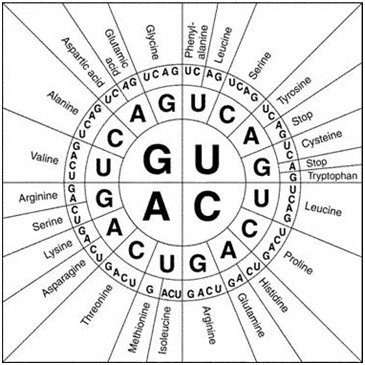 In the original DNA code put the insertion frameshift mutation in the FOURTH CODON by inserting a G after the C in TCT. Write each codon per line and circle the mutated nitrogen base where the mutation took place and the amino acid. Original DNA:      	TAC GGA CGA TCT CAG GAG CCT ATA ATCInsertion Mutation 	____ ____ ____ ____ ____ ____ ____ ____ ____ Mutated mRNA     	____ ____ ____ ____ ____ ____ ____ ____ ____ Mutated Amino Acids ____ ____ ____ ____ ____ ____ ____ ____ ____ Original Amino Acid Sequence: Met Pro Ala Arg Val Leu Gly Try STOPIn the original DNA code put the deletion frameshift mutation in the THIRD CODON by deleting the C of CGA. Please use the mRNA codon chart provided to find the corresponding amino acids. Write each codon per line and circle the mutated nitrogen bases where the mutation took place and the amino acid. Original DNA: TAC GGA CGA TCT CAG GAG CCT ATA ATCDeletion Mutation 	____ ____ ____ ____ ____ ____ ____ ____ ____ Mutated mRNA	____ ____ ____ ____ ____ ____ ____ ____ ____ Mutated Amino Acids ____ ____ ____ ____ ____ ____ ____ ____ ____ Original Amino Acid Sequence: Met Pro Ala Arg Val Leu Gly Try STOPPart III: Base Substitution MutationsA different type of gene mutation is called a base substitution mutation. It is the simplest type of mutation where a nucleotide pair is replaced with a different nucleotide pair. There are three types of base substitution mutations: missense, silent, and nonsense. Example 1: Missense Point MutationA missense mutation occurs when one nitrogen base is substituted for another nitrogen base causing a different amino acid than previously to occur in the protein sequence. Purine → Pyrimidine GAC → TAC		Purine → Purine GAC → AACPyrimidine → Purine GAC → GAG 		Pyrimidine → Pyrimidine GAC → GATUse the DNA code below to demonstrate purine → pyrimidine missense point mutation. All you have to do is change the DNA base in the SECOND CODON from CAT to GAT. Write each codon per line and circle the mutated nitrogen base and amino acid.Original DNA: 	TAC CAT GCA GAT CTG GCC CAG TTC ATCMissense Mutation	 ____ ____ ____ ____ ____ ____ ____ ____ ____ Mutated mRNA	 ____ ____ ____ ____ ____ ____ ____ ____ ____ Mutated Amino Acids ____ ____ ____ ____ ____ ____ ____ ____ ____ Original Amino Acid Sequence: Met Val Arg Leu Asp A Arg Val Lys STOPExample 2: Silent Point MutationA silent mutation happens when one base in a codon is changed but both code for the same amino acid. DNA Codon:   CTT → CTCmRNA codon: GAA →GAGAmino Acid:   Glutamic Acid → Glutamic AcidUse the DNA code below to demonstrate a silent mutation. All you have to do is change one DNA base in the THIRD CODON from TCT to TCC. Write each codon per line and circle the mutated nitrogen base and amino acid.Original DNA: 	TAC CAT TCT CGG TGT AAA AGG GCG ATTSilent Mutation	____ ____ ____ ____ ____ ____ ____ ____ ____ Mutated mRNA	____ ____ ____ ____ ____ ____ ____ ____ ____ Mutated Amino Acids ____ ____ ____ ____ ____ ____ ____ ____ ____ Original Amino Acid Sequence: Met Val Arg Ala Thr Phe Ser Arg STOPExample 3: Nonsense Point MutationA base mutation that creates a new stop codon in place of an amino acid causing a premature stopping of translation is called a nonsense mutation.DNA codon:    ATA → ATTmRNA codon: UAU → UAAAmino Acid:   Tyrosine → STOPUse the DNA code below to demonstrate a nonsense mutation. All you have to do is change one DNA base to create a new amino acid sequence with a premature stop codon in the FIFTH CODON by changing ATA to ATT. Write each codon per line and circle the mutated nitrogen base and amino acid.Original DNA: 	TAC GGT AAT CAA ATA GAA CCT GAG ACTNonsense Mutation 	____ ____ ____ ____ ____ ____ ____ ____ ____ Mutated mRNA 	____ ____ ____ ____ ____ ____ ____ ____ ____ Mutated Amino Acids ____ ____ ____ ____ ____ ____ ____ ____ ____ Original Amino Acid Sequence: Met Pro Leu Val Tyr Leu Gly Leu STOPAnalysis Questions:1. How many amino acids were affected in the point mutations? 2. How many amino acids were affected in the frameshift mutation?3. Explain the difference between a frameshift mutation and a substitution mutation.4. Which type of mutation, a frameshift or a substitution mutation, has more effect on the organism? Why?5. Usually a frameshift mutation results in the synthesis of a nonfunctional protein. Why do you think mutated proteins might not be functional?6. Which type of substitution mutation would be insignificant to the organism? Why?7. Which type of substitution mutation would have the greatest affect on the organism? Why?8. Which type of mutation would most likely cause major changes to physical structures of the organism?